ANEXO 1 – FICHA DE INSCRIÇÃOFICHA DE INSCRIÇÃO PARA SELEÇÃO DE BOLSISTAS MESTRADONome do aluno: _________________________________________________________Ano de Ingresso: __________________Linha de Pesquisa: _______________________________________________________Nome do Orientador:______________________________________________________Vinculo empregatício: Sim [   ] Qual?__________________________________________Condições de afastamento: _________________________Não [   ]Atual condição acadêmica:- Créditos concluídos: _____________________________________________________- Disciplinas matriculadas neste semestre _____________________________________- Projeto:   [    ] Fase inicial (aluno ingressante)[   ] Qualificação prevista para ____________________________________[   ] Qualificação realizada em ____________________________________[   ] Defesa final prevista para ____________________________________- Disponibilidade de estar presencialmente no Centro de Artes (Grupos de Pesquisa, etc.): ______________________________________________________________________________________________________________________________________________________Para uso da Comissão de Bolsas:________________________________________________________________________________________________________________________________________________________________________________________________________________________________________________________________________________________________________________________________________________________________________________________________________________________________________________________________________________________________________________________________________________________________________________________________________________________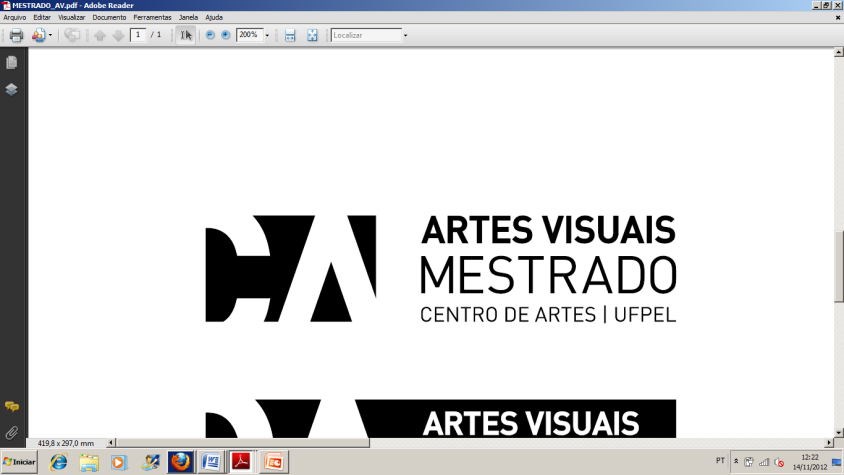 Ministério da EducaçãoUniversidade Federal de Pelotas - CENTRO DE ARTESprograma de PÓS-GRADUAÇÃO – mestrado em artes visuais